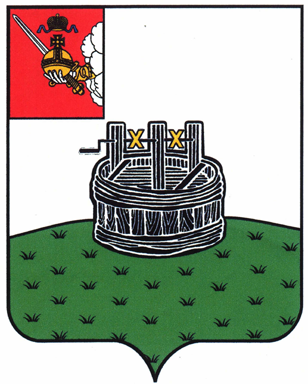 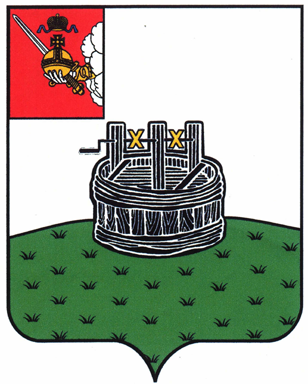 АДМИНИСТРАЦИЯ ГРЯЗОВЕЦКОГО МУНИЦИПАЛЬНОГО ОКРУГАП О С Т А Н О В Л Е Н И Е                                г. Грязовец  О внесении изменений в постановление администрации Грязовецкого муниципального района от 28 октября 2022 г. № 564 «Об утверждении муниципальной программы «Развитие физической культуры и спорта в Грязовецком муниципальном округе  на 2023 - 2028 годы»В соответствии с решением Земского Собрания Грязовецкого муниципального округа от 5 мая 2023 г. № 85 «О внесении изменений в решение Земского Собрания Грязовецкого муниципального округа от 15 декабря 2022 г. № 149 «О бюджете Грязовецкого муниципального округа на 2023 год и плановый период 2024 и 2025 годов»Администрация Грязовецкого муниципального округа ПОСТАНОВЛЯЕТ:1. Внести в приложение к постановлению администрации Грязовецкого муниципального района от 28 октября 2022 г. № 564 «Об утверждении муниципальной программы «Развитие физической культуры и спорта в Грязовецком муниципальном округе на 2023 - 2028 годы» следующие изменения:1.1. В паспорте муниципальной программы позицию «Объем бюджетных ассигнований муниципальной программы»  изложить в следующей редакции:1.2. Абзацы первый - седьмой раздела III «Финансовое обеспечение, обоснование объема финансовых ресурсов, необходимых для реализации  муниципальной программы»   изложить в следующей редакции:«Объем бюджетных ассигнований на реализацию муниципальной программы             за счетсредств бюджета округа составляет 373 662,0 тыс. рублей, в том числе по годам реализации:2023 год – 77 560,5 тыс. рублей;2024 год – 54 458,1 тыс. рублей;2025 год – 54 788,1 тыс. рублей;2026 год – 62 285,1 тыс. рублей;2027 год – 62 285,1 тыс. рублей;2028 год – 62 285,1 тыс. рублей.».1.3. Приложение 1 к муниципальной программе «Финансовое обеспечение реализации  муниципальной программы за счет средств бюджета округа» изложить                 в новой редакции согласно приложению 1 к настоящему постановлению.1.4. В приложении 5 к муниципальной программе:1.4.1. В паспорте подпрограммы 1 позицию «Объем бюджетных ассигнований подпрограммы 1» изложить в следующей редакции:1.4.2. Абзацы первый - седьмой раздела III «Финансовое обеспечение реализации основных мероприятий подпрограммы 1 за счет средств бюджета округа» изложить в следующей редакции:«Объем бюджетных ассигнований на реализацию подпрограммы 1 за счет средств бюджета округа составляет 61 902,9 тыс. рублей, в том числе по годам реализации:2023 год – 25 471,1 тыс. рублей;2024 год – 7 279,0 тыс. рублей;2025 год – 7 302,0 тыс. рублей;2026 год – 7 283,6 тыс. рублей;2027 год – 7 283,6 тыс. рублей;2028 год – 7 283,6 тыс. рублей.».1.4.3. Приложение 1 к подпрограмме 1 «Финансовое обеспечение и перечень мероприятий  подпрограммы 1 за счет средств бюджета округа» изложить в новой редакции согласно приложению 2 к настоящему постановлению.2. Настоящее постановление вступает в силу со дня его подписания, подлежит официальному опубликованию, размещению на официальном сайте Грязовецкого     муниципального округаГлава Грязовецкого муниципального округа                                              С.А. ФёкличевПриложение 1к постановлению администрации Грязовецкого муниципального округа от 01.06.2023 № 1211  «Приложение 1  К муниципальной программеФинансовое обеспечение реализации муниципальной программы за счет средств бюджета округа».Приложение 2к постановлению администрации Грязовецкого муниципального округаот 01.06.2023 № 1211  «Приложение 1 к подпрограмме 1Финансовое обеспечение и перечень мероприятий  подпрограммы 1 за счет средств бюджета округа».01.06.2023№ 1211«Объем бюджетных ассигнований муниципальной программыобъем бюджетных ассигнований на реализацию муниципальной программы за счет средств бюджета округа составляет 373 662,0 тыс. рублей, в том числе по годам реализации:2023 год – 77 560,5 тыс. рублей;2024 год – 54 458,1 тыс. рублей;2025 год – 54 788,1 тыс. рублей;2026 год – 62 285,1 тыс. рублей;2027 год – 62 285,1 тыс. рублей;2028 год – 62 285,1 тыс. рублей».«Объем бюджетных ассигнованийподпрограммы 1объем бюджетных ассигнований на реализацию подпрограммы 1               за счет средств бюджета округа составляет 61 902,9 тыс. рублей,              в том числе по годам реализации:2023 год – 25 471,1 тыс. рублей;2024 год – 7 279,0 тыс. рублей;2025 год – 7 302,0 тыс. рублей;2026 год – 7 283,6 тыс. рублей;2027 год – 7 283,6 тыс. рублей;2028 год – 7 283,6 тыс. рублей».Наименованиемуниципальной программы, подпрограммы/ответственный исполнитель, соисполнители, участники муниципальной программыИсточник финансового обеспеченияРасходы (тыс. руб.)Расходы (тыс. руб.)Расходы (тыс. руб.)Расходы (тыс. руб.)Расходы (тыс. руб.)Расходы (тыс. руб.)Расходы (тыс. руб.)Наименованиемуниципальной программы, подпрограммы/ответственный исполнитель, соисполнители, участники муниципальной программыИсточник финансового обеспечения2023 год2024 год2025 год2026 год2027 год2028 годИтого за2023-2028годы123456789Итого по муниципальной программе «Развитие физической культуры и спорта в Грязовецком муниципальном округе на 2023-2028 годы»всего, в том числе77 560,554 458,154 788,162 285,162 285,162 285,1373 662,0Итого по муниципальной программе «Развитие физической культуры и спорта в Грязовецком муниципальном округе на 2023-2028 годы»собственные доходы бюджета округа57 004,753 536,253 866,262 285,162 285,162 285,1351 262,4Итого по муниципальной программе «Развитие физической культуры и спорта в Грязовецком муниципальном округе на 2023-2028 годы»межбюджетные трансферты из областного бюджета за счет собственных средств областного бюджета17 034,8921,9921,90,00,00,018 878,6Итого по муниципальной программе «Развитие физической культуры и спорта в Грязовецком муниципальном округе на 2023-2028 годы»межбюджетные трансферты из областного бюджета за счет средств федерального бюджета3 521,00,00,00,00,00,03 521,0Итого по муниципальной программе «Развитие физической культуры и спорта в Грязовецком муниципальном округе на 2023-2028 годы»безвозмездные поступления от физических и юридических лиц0,00,00,00,00,00,00,0Ответственный исполнитель муниципальной программы управление по культуре, спорту, туризму  администрации Грязовецкого муниципального округавсего, в том числе77 560,554 458,154 788,162 285,162 285,162 285,1373 662,0Ответственный исполнитель муниципальной программы управление по культуре, спорту, туризму  администрации Грязовецкого муниципального округасобственные доходы бюджета округа57 004,753 536,253 866,262 285,162 285,162 285,1351 262,4Ответственный исполнитель муниципальной программы управление по культуре, спорту, туризму  администрации Грязовецкого муниципального округамежбюджетные трансферты из областного бюджета за счет собственных средств областного бюджета17 034,8921,9921,90,00,00,018 878,6Ответственный исполнитель муниципальной программы управление по культуре, спорту, туризму  администрации Грязовецкого муниципального округамежбюджетные трансферты из областного бюджета за счет средств федерального бюджета3 521,00,00,00,00,00,03 521,0Ответственный исполнитель муниципальной программы управление по культуре, спорту, туризму  администрации Грязовецкого муниципального округабезвозмездные поступления от физических и юридических лиц0,00,00,00,00,00,00,0Подпрограмма 1 «Физическая культура и массовый спорт»всего, в том числе25 471,17 279,07 302,07 283,67 283,67 283,661 902,9Подпрограмма 1 «Физическая культура и массовый спорт»собственные доходы бюджета округа9 504,97 279,07 302,07 283,67 283,67 283,645 936,7Подпрограмма 1 «Физическая культура и массовый спорт»межбюджетные трансферты из областного бюджета за счет собственных средств областного бюджета15 966,20,00,00,00,00,015 966,2Подпрограмма 1 «Физическая культура и массовый спорт»межбюджетные трансферты из областного бюджета за счет средств федерального бюджета0,00,00,00,00,00,00,0Подпрограмма 1 «Физическая культура и массовый спорт»безвозмездные поступления от физических и юридических лиц0,00,00,00,00,00,00,0Подпрограмма 2 «Спортивная подготовка»всего, в том числе52 089,447 179,147 486,155 001,555 001,555 001,5311 759,1Подпрограмма 2 «Спортивная подготовка»собственные доходы бюджета округа47 499,846 257,246 564,255 001,555 001,555 001,5305 325,7Подпрограмма 2 «Спортивная подготовка»межбюджетные трансферты из областного бюджета за счет собственных средств областного бюджета1068,6921,9921,90,00,00,02 912,4Подпрограмма 2 «Спортивная подготовка»межбюджетные трансферты из областного бюджета за счет средств федерального бюджета3 521,00,00,00,00,00,03 521,0Подпрограмма 2 «Спортивная подготовка»безвозмездные поступления от физических и юридических лиц0,00,00,00,00,00,00,0СтатусНаименованиеподпрограммы,  основногомероприятияОтветственный исполнитель,участникИсточник финансового обеспеченияРасходы (тыс. руб.)Расходы (тыс. руб.)Расходы (тыс. руб.)Расходы (тыс. руб.)Расходы (тыс. руб.)Расходы (тыс. руб.)Расходы (тыс. руб.)СтатусНаименованиеподпрограммы,  основногомероприятияОтветственный исполнитель,участникИсточник финансового обеспечения2023 год2024 год2025 год2026 год2027 год2028 годИтого за 2023-2028 годы1234567891011Подпрограмма 1«Физическая культура и массовый спорт»итого по подпрограмме 1всего, в том числе25 471,17 279,07 302,07 283,67 283,67 283,661 902,9Подпрограмма 1«Физическая культура и массовый спорт»итого по подпрограмме 1собственные доходы бюджета округа9 504,97 279,07 302,07 283,67 283,67 283,645 936,7Подпрограмма 1«Физическая культура и массовый спорт»итого по подпрограмме 1межбюджетные трансферты из областного бюджета за счет собственных средств областного бюджета15 966,20,00,00,00,00,015 966,2Подпрограмма 1«Физическая культура и массовый спорт»итого по подпрограмме 1межбюджетные трансферты из областного бюджета за счет средств федерального бюджета0,00,00,00,00,00,00,0Подпрограмма 1«Физическая культура и массовый спорт»итого по подпрограмме 1безвозмездные поступления от физических и юридических лиц0,00,00,00,00,00,00,0Подпрограмма 1«Физическая культура и массовый спорт»Ответственный исполнитель управление по культуре, спорту, туризму администрации Грязовецкого муниципаль-ного округавсего, в том числе25 471,17 279,07 302,07 283,67 283,67 283,661 902,9Подпрограмма 1«Физическая культура и массовый спорт»Ответственный исполнитель управление по культуре, спорту, туризму администрации Грязовецкого муниципаль-ного округасобственные доходы бюджета округа9 504,97 279,07 302,07 283,67 283,67 283,645 936,7Подпрограмма 1«Физическая культура и массовый спорт»Ответственный исполнитель управление по культуре, спорту, туризму администрации Грязовецкого муниципаль-ного округамежбюджетные трансферты из областного бюджета за счет собственных средств областного бюджета15 966,20,00,00,00,00,015 966,2Подпрограмма 1«Физическая культура и массовый спорт»Ответственный исполнитель управление по культуре, спорту, туризму администрации Грязовецкого муниципаль-ного округамежбюджетные трансферты из областного бюджета за счет средств федерального бюджета0,00,00,00,00,00,00,0Подпрограмма 1«Физическая культура и массовый спорт»Ответственный исполнитель управление по культуре, спорту, туризму администрации Грязовецкого муниципаль-ного округабезвозмездные поступления от физических и юридических лиц0,00,00,00,00,00,00,0Основное мероприятие 1.1«Физическое воспитание и обеспечение организации и проведения физкультурных мероприятий и массовых спортивных мероприятий»управление по культуре, спорту, туризму администрации Грязовецкого муниципаль-ного округавсего, в том числе7 592,16 942,46 963,56 611,56 611,56 611,541 332,5Основное мероприятие 1.1«Физическое воспитание и обеспечение организации и проведения физкультурных мероприятий и массовых спортивных мероприятий»управление по культуре, спорту, туризму администрации Грязовецкого муниципаль-ного округасобственные доходы бюджета округа7 592,16 942,46 963,56 611,56 611,56 611,541 332,5Основное мероприятие 1.1«Физическое воспитание и обеспечение организации и проведения физкультурных мероприятий и массовых спортивных мероприятий»управление по культуре, спорту, туризму администрации Грязовецкого муниципаль-ного округамежбюджетные трансферты из областного бюджета за счет собственных средств областного бюджета0,00,00,00,00,00,00,0Основное мероприятие 1.1«Физическое воспитание и обеспечение организации и проведения физкультурных мероприятий и массовых спортивных мероприятий»управление по культуре, спорту, туризму администрации Грязовецкого муниципаль-ного округамежбюджетные трансферты из областного бюджета за счет средств федерального бюджета0,00,00,00,00,00,00,0Основное мероприятие 1.1«Физическое воспитание и обеспечение организации и проведения физкультурных мероприятий и массовых спортивных мероприятий»управление по культуре, спорту, туризму администрации Грязовецкого муниципаль-ного округабезвозмездные поступления от физических и юридических лиц0,00,00,00,00,00,00,0Основное мероприятие 1.2«Организация и проведение физкультурных и спортивных мероприятий в рамкахВсероссийского физкультурно-спортивного комплекса «Готов к труду и обороне» (ГТО)»управление по культуре, спорту, туризму администрации Грязовецкого муниципаль-ного округавсего, в том числе232,1236,6238,5332,1332,1332,11 703,5Основное мероприятие 1.2«Организация и проведение физкультурных и спортивных мероприятий в рамкахВсероссийского физкультурно-спортивного комплекса «Готов к труду и обороне» (ГТО)»управление по культуре, спорту, туризму администрации Грязовецкого муниципаль-ного округасобственные доходы бюджета округа232,1236,6238,5332,1332,1332,11 703,5Основное мероприятие 1.2«Организация и проведение физкультурных и спортивных мероприятий в рамкахВсероссийского физкультурно-спортивного комплекса «Готов к труду и обороне» (ГТО)»управление по культуре, спорту, туризму администрации Грязовецкого муниципаль-ного округамежбюджетные трансферты из областного бюджета за счет собственных средств областного бюджета0,00,00,00,00,00,00,0Основное мероприятие 1.2«Организация и проведение физкультурных и спортивных мероприятий в рамкахВсероссийского физкультурно-спортивного комплекса «Готов к труду и обороне» (ГТО)»управление по культуре, спорту, туризму администрации Грязовецкого муниципаль-ного округамежбюджетные трансферты из областного бюджета за счет средств федерального бюджета0,00,00,00,00,00,00,0Основное мероприятие 1.2«Организация и проведение физкультурных и спортивных мероприятий в рамкахВсероссийского физкультурно-спортивного комплекса «Готов к труду и обороне» (ГТО)»управление по культуре, спорту, туризму администрации Грязовецкого муниципаль-ного округабезвозмездные поступления от физических и юридических лиц0,00,00,00,00,00,00,0Основное мероприятие 1.3«Строительство физкультурно-оздоровительного комплекса открытого типа, расположенного по адресу: г.Грязовец, ул.Ленина, д.101»управление по культуре, спорту, туризму администрации Грязовецкого муниципаль-ного округавсего, в том числе17 020,70,00,00,00,00,017 020,7Основное мероприятие 1.3«Строительство физкультурно-оздоровительного комплекса открытого типа, расположенного по адресу: г.Грязовец, ул.Ленина, д.101»управление по культуре, спорту, туризму администрации Грязовецкого муниципаль-ного округасобственные доходы бюджета округа1 054,50,00,00,00,00,01 054,5Основное мероприятие 1.3«Строительство физкультурно-оздоровительного комплекса открытого типа, расположенного по адресу: г.Грязовец, ул.Ленина, д.101»управление по культуре, спорту, туризму администрации Грязовецкого муниципаль-ного округамежбюджетные трансферты из областного бюджета за счет собственных средств областного бюджета15 966,20,00,00,00,00,015 966,2Основное мероприятие 1.3«Строительство физкультурно-оздоровительного комплекса открытого типа, расположенного по адресу: г.Грязовец, ул.Ленина, д.101»управление по культуре, спорту, туризму администрации Грязовецкого муниципаль-ного округамежбюджетные трансферты из областного бюджета за счет средств федерального бюджета0,00,00,00,00,00,00,0Основное мероприятие 1.3«Строительство физкультурно-оздоровительного комплекса открытого типа, расположенного по адресу: г.Грязовец, ул.Ленина, д.101»управление по культуре, спорту, туризму администрации Грязовецкого муниципаль-ного округабезвозмездные поступления от физических и юридических лиц0,00,00,00,00,00,00,0Основное мероприятие 1.4«Проведение официальных физкультурных мероприятий и спортивных мероприятий в рамках социально-значимых мероприятий»управление по культуре, спорту, туризму администрации Грязовецкого муниципаль-ного округавсего, в том числе290,0100,0100,0340,0340,0340,01 510,0Основное мероприятие 1.4«Проведение официальных физкультурных мероприятий и спортивных мероприятий в рамках социально-значимых мероприятий»управление по культуре, спорту, туризму администрации Грязовецкого муниципаль-ного округасобственные доходы бюджета округа290,0100,0100,0340,0340,0340,01 510,0Основное мероприятие 1.4«Проведение официальных физкультурных мероприятий и спортивных мероприятий в рамках социально-значимых мероприятий»управление по культуре, спорту, туризму администрации Грязовецкого муниципаль-ного округамежбюджетные трансферты из областного бюджета за счет собственных средств областного бюджета0,00,00,00,00,00,00,0Основное мероприятие 1.4«Проведение официальных физкультурных мероприятий и спортивных мероприятий в рамках социально-значимых мероприятий»управление по культуре, спорту, туризму администрации Грязовецкого муниципаль-ного округамежбюджетные трансферты из областного бюджета за счет средств федерального бюджета0,00,00,00,00,00,00,0Основное мероприятие 1.4«Проведение официальных физкультурных мероприятий и спортивных мероприятий в рамках социально-значимых мероприятий»управление по культуре, спорту, туризму администрации Грязовецкого муниципаль-ного округабезвозмездные поступления от физических и юридических лиц0,00,00,00,00,00,00,0Основное мероприятие 1.5«Реализация проектов в рамках «Народный бюджет» по отрасли физической культуры и спорта»управление по культуре, спорту, туризму администрации Грязовецкого муниципаль-ного округавсего, в том числе собственные доходы бюджета округа336,20,00,00,00,00,0336,2Основное мероприятие 1.5«Реализация проектов в рамках «Народный бюджет» по отрасли физической культуры и спорта»управление по культуре, спорту, туризму администрации Грязовецкого муниципаль-ного округасобственные доходы бюджета округа336,20,00,00,00,00,0336,2Основное мероприятие 1.5«Реализация проектов в рамках «Народный бюджет» по отрасли физической культуры и спорта»управление по культуре, спорту, туризму администрации Грязовецкого муниципаль-ного округамежбюджетные трансферты из областного бюджета за счет собственных средств областного бюджета0,00,00,00,00,00,00,0Основное мероприятие 1.5«Реализация проектов в рамках «Народный бюджет» по отрасли физической культуры и спорта»управление по культуре, спорту, туризму администрации Грязовецкого муниципаль-ного округамежбюджетные трансферты из областного бюджета за счет средств федерального бюджета0,00,00,00,00,00,00,0Основное мероприятие 1.5«Реализация проектов в рамках «Народный бюджет» по отрасли физической культуры и спорта»управление по культуре, спорту, туризму администрации Грязовецкого муниципаль-ного округабезвозмездные поступления от физических и юридических лиц0,00,00,00,00,00,00,0